Белорусское республиканское унитарное предприятие экспортно-импортного страхования «БЕЛЭКСИМГАРАНТ»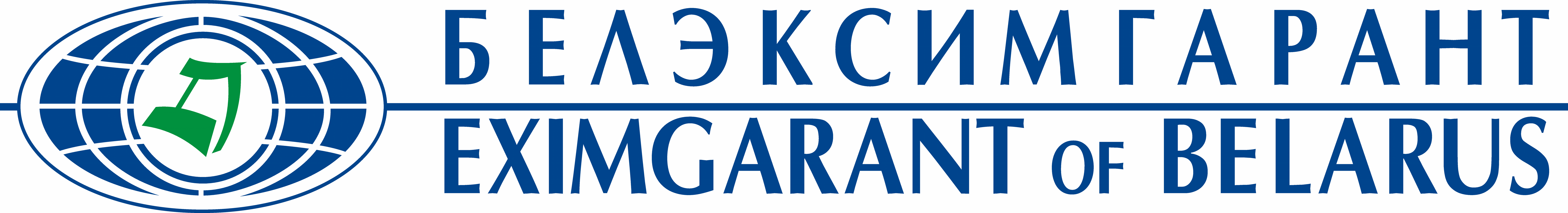 УТВЕРЖДАЮГенеральный директор«Белэксимгарант»_______________ Г.А.Мицкевич«20» августа 2020 г.Правила №62добровольного страхования рисков лизингополучателейМинск 2020Глава 1. ОБЩИЕ ПОЛОЖЕНИЯ1. В соответствии с законодательством Республики Беларусь и на условиях настоящих Правил добровольного страхования рисков лизингополучателей (далее – Правила) Белорусское республиканское унитарное предприятие экспортно-импортного страхования «Белэксимгарант» (далее – страховщик) заключает договоры добровольного страхования рисков лизингополучателей (далее – договоры страхования) со страхователями. 2. Основные термины, используемые в настоящих Правилах:болезнь (заболевание) – неожиданное изменение в состоянии организма застрахованного лица, угрожающее его жизни и здоровью;вознаграждение (доход) лизингодателя – показатель, являющийся исходя из условий договора лизинга и суммы уплаченных лизингополучателем лизинговых платежей разницей между общей суммой лизинговых платежей, предусмотренных договором лизинга, и выкупной стоимости предмета лизинга (если договором лизинга предусмотрено условие о выкупе предмета лизинга) и общей суммой инвестиционных расходов лизингодателя, возмещаемых лизингополучателем в составе лизинговых платежей и выкупной стоимости предмета лизинга;лечение – комплекс медицинских мероприятий, направленных на восстановление здоровья;лизингодатель – юридическое лицо (индивидуальный предприниматель), с которым застрахованное лицо заключило договор лизинга;лизингополучатель – физическое лицо, которому в соответствии с договором лизинга, заключенным с лизингодателем, предоставляется во временное владение и пользование предмет лизинга;несчастный случай – внезапное, непредвиденное и непреднамеренное для застрахованного лица событие, произошедшее в период действия договора страхования и сопровождающееся травмами, ранениями, увечьями или иными повреждениями, повлекшими расстройство здоровья или смерть застрахованного лица;основной долг (сумма основного долга) по договору лизинга – остаток цены договора лизинга (неоплаченная цена договора лизинга) за вычетом вознаграждения (дохода) лизингодателя, заложенного в остатке цены договора лизинга;расстройство здоровья – патологическое состояние организма застрахованного лица, возникшее в результате несчастного случая, болезни, при котором неоказание медицинской помощи и непроведение последующего лечения вызывает временное или постоянное ограничение или отсутствие физиологических функций поврежденных органов, тканей или всего организма застрахованного лица и (или) утрату трудоспособности;стоимость предмета лизинга – контрактная стоимость предоставляемого во временное владение и пользование лизингополучателю предмета лизинга, определяемая по согласованию между лизингодателем и лизингополучателем, используемая для расчета лизинговых платежей и выкупной стоимости предмета лизинга (если договором лизинга предусмотрено условие о выкупе предмета лизинга);хроническое заболевание – заболевание, симптомы которого проявились и (или) в связи с которыми имело место обращение застрахованного лица за медицинской помощью на протяжении одного года до начала страхования;цена договора лизинга – совокупность предусмотренных договором лизинга лизинговых платежей и выкупной стоимости предмета лизинга (если договором лизинга предусмотрено условие о выкупе предмета лизинга). 3. Субъектами страхования являются страховщик, страхователь (застрахованное лицо), выгодоприобретатель.Страхователем по договору страхования может выступать дееспособное физическое лицо, являющееся гражданином Республики Беларусь или имеющее вид на жительство в Республике Беларусь, заключившее со страховщиком договор страхования и уплатившее (уплачивающее) по нему страховой взнос. Застрахованное лицо – лизингополучатель в возрасте от 18 лет до 75 лет включительно, имущественные интересы, связанные с причинением вреда жизни, здоровью и (или) имуществу (имущественным правам) которого являются объектом страхования.Застрахованным лицом по договору страхования является только сам страхователь.Выгодоприобретатель – лицо, в пользу которого заключен договор страхования и которому при наступлении страхового случая должна быть произведена страховая выплата. В части непогашенной задолженности по сумме основного долга и, если это предусмотрено договором страхования, сумме вознаграждения (дохода) лизингодателя, предусмотренных договором лизинга, выгодоприобретателем является лизингодатель, а в оставшейся части – сам страхователь или названный им выгодоприобретатель.Глава 2. ОБЪЕКТ СТРАХОВАНИЯ. СТРАХОВЫЕ СЛУЧАИ4. Объектом страхования являются не противоречащие законодательству Республики Беларусь имущественные интересы застрахованного лица (выгодоприобретателя), связанные с причинением вреда жизни, здоровью и (или) имуществу (имущественным правам) застрахованного лица.5. Договор страхования распространяется на страховые случаи, произошедшие на территории Республики Беларусь, а также за её пределами. Договор страхования в отношении риска наступления страхового случая, предусмотренного пунктом 7 настоящих Правил, действует только на территории Республики Беларусь.6. Страховыми случаями в соответствии с настоящими Правилами являются:6.1. причинение вреда жизни застрахованного лица, произошедшее в период действия договора страхования вследствие несчастного случая или болезни, повлекшее смерть застрахованного лица; 6.2. причинение вреда здоровью застрахованного лица, произошедшее в период действия договора страхования вследствие несчастного случая или болезни, повлекшее стойкую утрату трудоспособности (установление I, II, III группы инвалидности); 6.3. причинение вреда здоровью застрахованного лица, произошедшее в период действия договора страхования вследствие несчастного случая или болезни, повлекшее временную утрату трудоспособности непрерывно в течение 60 (шестидесяти) и более календарных дней;6.4. причинение вреда здоровью застрахованного лица, произошедшее в период действия договора страхования вследствие заболевания, исключающего в дальнейшем возможность продолжать работу по прежней специальности в прежних условиях труда, но не являющегося достаточным основанием для установления инвалидности.7. Дополнительно при заключении договора страхования по соглашению сторон помимо страховых случаев, предусмотренных пунктом 6 настоящих Правил, на страхование может быть принят риск наступления страхового случая в результате потери работы застрахованным лицом – прекращения (расторжения) трудового договора (контракта) с застрахованным лицом по инициативе нанимателя в соответствии с законодательством о труде вследствие:ликвидации юридического лица;сокращения численности (штата) работников. При включении в договор страхования риска наступления страхового случая, указанного в части первой настоящего пункта Правил, устанавливается период ожидания 60 (шестьдесят) календарных дней, в течение которого наступление данного события не признается страховым случаем. Течение срока периода ожидания начинается со дня вступления договора страхования в силу.8. В отношении риска наступления страхового случая, указанного в пункте 7 настоящих Правил, не заключаются договоры страхования со следующими лицами: достигшими пенсионного возраста в соответствии с законодательством;индивидуальными предпринимателями, иными самозанятыми лицами;работающими у индивидуальных предпринимателей по трудовому договору (контракту); не работающими либо работающими на временных, сезонных работах, а также на основании гражданско-правовых договоров;получившими уведомление нанимателя о прекращении трудового договора в установленные законодательством порядке и сроки;работающими по совместительству.9. Не признаются страховыми случаями:9.1. причинение вреда жизни или здоровью застрахованного лица, произошедшее вследствие:9.1.1. управления застрахованным лицом транспортным средством, если это лицо не имело прав управления транспортным средством или находилось в состоянии алкогольного опьянения либо в состоянии, вызванном потреблением наркотических средств, психотропных веществ, их аналогов, токсических или других одурманивающих веществ, или вследствие передачи застрахованным лицом управления транспортным средством лицу, находящемуся в состоянии алкогольного опьянения либо в состоянии, вызванном потреблением наркотических средств, психотропных веществ, их аналогов, токсических или других одурманивающих веществ;9.1.2. совершения застрахованным лицом (выгодоприобретателем) умышленных противоправных действий, находящихся в прямой причинно-следственной связи с причинением вреда жизни или здоровью застрахованного лица, и признанных таковыми органами дознания, предварительного следствия, судом;9.1.3. самоубийства или попытки самоубийства застрахованного лица, за исключением случаев, когда застрахованное лицо было доведено до самоубийства преступными действиями третьих лиц, а также в случаях, когда договор страхования к моменту наступления указанных событий действовал не менее 1 года;9.1.4. отравления застрахованного лица спиртосодержащими, наркотическими, токсическими, психотропными, лекарственными веществами, за исключением случаев, когда это было вызвано действиями третьих лиц или имело место в соответствии с предписанием врача;9.1.5. несчастного случая или болезни, наступивших до заключения договора страхования;9.2. причинение вреда здоровью застрахованного лица, повлекшее непрерывную временную нетрудоспособность в течение 60 (шестидесяти) и более календарных дней, если нетрудоспособность началась до вступления в силу договора страхования, а также временная нетрудоспособность в связи с беременностью и родами либо обострением хронического заболевания, диагностированного до заключения договора страхования.Глава 3. СТРАХОВАЯ СУММА10. Страховая сумма – установленная договором страхования денежная сумма, в пределах которой страховщик обязуется произвести страховую выплату по договору страхования при наступлении страхового случая. 11. Страховая сумма устанавливается в валюте денежного обязательства застрахованного лица перед лизингодателем, если иное не установлено законодательством Республики Беларусь. Если в денежном обязательстве по договору лизинга предусмотрено, что оно подлежит оплате в белорусских рублях в сумме, эквивалентной определенной сумме в иностранной валюте, страховая сумма может устанавливаться в иностранной валюте, если иное не установлено законодательством Республики Беларусь.Страховая сумма по варианту страхования «А» устанавливается по соглашению сторон в размере, не превышающем на дату заключения договора страхования суммы основного долга и вознаграждения (дохода) лизингодателя, подлежащих уплате по договору лизинга.Страховая сумма по варианту страхования «Б» устанавливается в размере, не превышающем на дату заключения договора страхования суммы основного долга по договору лизинга.12. Если по договору страхования произведена страховая выплата, то договор страхования продолжает действовать в размере разницы между страховой суммой по договору страхования и произведенной страховой выплатой.Глава 4. СТРАХОВОЙ ВЗНОС 13. Страховой взнос – сумма денежных средств, подлежащая уплате страхователем страховщику за страхование. Размер страхового взноса определяется страховщиком исходя из страховой суммы и действующих страховых тарифов, включающих базовые страховые тарифы (Приложение №1 к настоящим Правилам) и корректировочные коэффициенты к базовым страховым тарифам, утвержденные локальным правовым актом (распоряжением) страховщика (при их наличии).14. Страховой взнос по договору страхования может уплачиваться страхователем по соглашению со страховщиком единовременно либо в рассрочку.При единовременной уплате страховой взнос должен быть уплачен страхователем при заключении договора страхования.При уплате страхового взноса в рассрочку первая его часть в размере не менее 1/k страхового взноса уплачивается при заключении договора страхования, а остальные части – через равные промежутки времени в течение срока действия договора страхования не позднее последнего дня оплаченного периода таким образом, чтобы оплата по договору страхования с начала срока его действия составляла не менее 2/k, 3/k и т.д. до уплаты страхового взноса в полном объеме, где k – количество этапов оплаты.15. При установлении страховой суммы в иностранной валюте страховой взнос исчисляется и устанавливается в договоре страхования в валюте страховой суммы. Исчисленнный и установленный в договоре страхования в иностранной валюте страховой взнос может быть уплачен как в иностранной валюте (в случаях, предусмотренных законодательством Республики Беларусь), так и в белорусских рублях по официальному курсу белорусского рубля, установленному Национальным банком Республики Беларусь по отношению к валюте страховой суммы, действующему на день уплаты страхового взноса.16. Днем уплаты страхового взноса по договору страхования считается:при безналичных расчетах – день поступления денежных средств на счет страховщика (его представителя);при расчетах наличными денежными средствами – день уплаты денежных средств в кассу страховщика (его представителю);при использовании для расчетов банковских платежных карточек – документально подтвержденный день списания денежных средств со счета страхователя (например, карт-чеком банка, совершившим данную операцию, или иным документом, подтверждающим проведение операции по счету).17. В случае неуплаты очередной части страхового взноса по договору страхования в установленный договором страхования срок страховщик вправе:17.1. прекратить договор страхования с 00 часов 00 минут дня, следующего за последним днем срока, установленного для уплаты очередной части страхового взноса по договору страхования;17.2. не прекращать договор страхования при наличии письменных обязательств страхователя погасить имеющуюся задолженность (просроченную часть страхового взноса) в течение 30 (тридцати) календарных дней со дня просрочки платежа. При неуплате просроченной части страхового взноса в течение указанного выше срока договор страхования прекращается с 00 часов 00 минут дня, следующего за последним днем срока, предоставленного страховщиком страхователю для погашения задолженности. При этом страхователь не освобождается от уплаты части страхового взноса по договору страхования за указанный тридцатидневный срок действия договора страхования, предоставленный для погашения задолженности по уплате просроченной части страхового взноса.18. Дополнительный страховой взнос при внесении изменений в договор страхования в части увеличения размера страховой суммы уплачивается единовременно при заключении дополнительного соглашения к договору страхования либо по соглашению сторон равными частями в сроки, установленные договором страхования для уплаты очередных (оставшихся) частей страхового взноса, и рассчитывается по формуле:СВД = (СВ2 – СВ1) х M / N, гдеСВД – дополнительный страховой взнос;СВ1 – страховой взнос до внесения изменений в договор страхования;СВ2 – страховой взнос после внесения изменений в договор страхования, рассчитанный на весь срок действия договора страхования;M – оставшийся срок действия договора страхования (в днях);N – срок действия договора страхования (в днях).Глава 5. ЗАКЛЮЧЕНИЕ, СРОК ДЕЙСТВИЯ И ПРЕКРАЩЕНИЕ ДОГОВОРА СТРАХОВАНИЯ19. Договор страхования заключается на основании письменного заявления страхователя (Приложение №2 к настоящим Правилам). Заявление о страховании составляется в двух экземплярах, один из которых остается у страховщика, второй – передается страхователю.20. Договор страхования заключается на срок не более срока действия договора лизинга. Договор страхования заключается при предъявлении страховщику соответствующего договора лизинга, на основании которого сторонами устанавливается срок действия договора страхования согласно настоящему пункту Правил и размер страховой суммы в соответствии с пунктом 11 настоящих Правил. Если на дату заключения договора страхования застрахованным лицом производились платежи лизингодателю по договору лизинга, то страховщик вправе потребовать от страхователя предоставления документов, на основании которых возможно установить остаток суммы основного долга и, если договор страхования заключается по варианту «А», – вознаграждения (дохода) лизингодателя, подлежащих уплате по договору лизинга.21. Договор страхования вступает в силу по соглашению сторон с 00 часов 00 минут дня, следующего за днем уплаты страхового взноса (первой его части), либо с 00 часов 00 минут любого дня в течение 30 (тридцати) календарных дней со дня уплаты страхового взноса (первой его части).При заключении договора страхования на новый срок до истечения действия предыдущего договора страхования, новый договор страхования вступает в силу с 00 часов 00 минут дня, следующего за днем окончания срока действия предыдущего договора страхования, но не ранее 00 часов 00 минут дня, следующего за днем уплаты страхового взноса (первой его части).22. Договор страхования может быть заключен путем составления одного документа, а также путем обмена документами посредством почтовой, телеграфной, телетайпной, электронной или иной связи, позволяющей достоверно установить, что документ исходит от стороны по договору, либо путем вручения страховщиком страхователю на основании его письменного заявления страхового полиса, подписанного ими. Договор страхования заключается на условиях настоящих Правил, принятых страхователем путем присоединения к договору страхования.Условия, содержащиеся в Правилах страхования, в том числе не включенные в текст договора страхования (страхового полиса), обязательны для страховщика и страхователя или выгодоприобретателя.При заключении договора страхования страхователю выдаются настоящие Правила, что удостоверяется записью в договоре страхования. 23. При утрате договора страхования (страхового полиса) в период его действия страхователю на основании его письменного заявления выдается копия договора страхования (дубликат страхового полиса), после чего утраченный договор страхования (страховой полис) считается недействительным и страховые выплаты по нему не производятся.24. Договор страхования прекращается в случаях:24.1. истечения срока его действия;24.2. выполнения страховщиком обязательств по договору страхования в полном объеме;24.3. смерти застрахованного лица по причинам, указанным в пункте 9 настоящих Правил;24.4. неуплаты страхователем очередной части страхового взноса в установленный договором страхования срок, а в случае, предусмотренном в подпункте 17.2 пункта 17 настоящих Правил, – неуплаты просроченной части страхового взноса по договору страхования по истечении предоставленного для ее уплаты тридцатидневного срока;24.5. расторжения (прекращения) договора лизинга;24.6. отказа страхователя после заключения договора лизинга от получения предмета лизинга;24.7. отказа страхователя от договора страхования в любое время, если к моменту отказа возможность наступления страхового случая не отпала по обстоятельствам иным, чем страховой случай. 25. В случаях прекращения договора страхования по обстоятельствам, указанным в подпунктах 24.3, 24.5, 24.6 пункта 24 настоящих Правил, страховщик имеет право на часть страхового взноса пропорционально времени, в течение которого действовал договор страхования. Размер части страхового взноса, подлежащей возврату страхователю при досрочном прекращении договора страхования, определяется по следующей формуле: СВВ = СВУ × (n – m) / n, гдеСВВ – часть страхового взноса, подлежащая возврату страхователю;СВУ – страховой взнос (часть страхового взноса), фактически уплаченный страхователем по договору страхования;n – оплаченный период страхования (в днях);m – период с момента вступления договора страхования в силу до даты его расторжения (в днях).В случае расторжения договора страхования по обстоятельствам, указанным в подпункте 24.7 пункта 24 Правил, до вступления его в силу, страхователю возвращается уплаченный страховой взнос полностью.В случае расторжения договора страхования по обстоятельствам, указанным в подпункте 24.7 пункта 24 Правил, после вступления его в силу, уплаченный страховщику страховой взнос по договору страхования возврату не подлежит.Договор страхования досрочно прекращает свое действие с момента, указанного в письменном заявлении страхователя о прекращении договора страхования, но не ранее 00 часов 00 минут дня, следующего за днем получения страховщиком такого заявления.В случае расторжения договора страхования по обстоятельствам, указанным в подпункте 24.5 пункта 24 Правил, к заявлению о прекращении договора страхования прилагаются документы, подтверждающие расторжение (прекращение) договора лизинга.Возврат части страхового взноса, уплаченной по договору страхования, производится в течение 5 (пяти) рабочих дней со дня подачи заявления о прекращении договора страхования. Не подлежит возврату уплаченный страховой взнос при досрочном прекращении договора страхования, если по нему производилась страховая выплата. В случае, когда по договору страхования получено уведомление о наступлении события, которое впоследствии может быть признано страховым случаем, решение о возврате части страхового взноса принимается после принятия страховщиком решения о признании (непризнании) заявленного случая страховым и страховой выплате.26. За несвоевременный возврат части страхового взноса по договору страхования страховщик уплачивает страхователю пеню в размере 0,5% от суммы, подлежащей возврату, за каждый день просрочки.Глава 6. ПРАВА И ОБЯЗАННОСТИ СТОРОН27. Страховщик имеет право:27.1. проверять выполнение страхователем требований настоящих Правил и договора страхования;27.2. требовать от выгодоприобретателя при предъявлении им требования о страховой выплате выполнения обязанностей по договору страхования, включая обязанности, лежащие на страхователе, но не выполненные им;27.3. при уведомлении об обстоятельствах, влекущих увеличение страхового риска, потребовать от страхователя изменения условий договора страхования или уплаты дополнительного страхового взноса соразмерно увеличению риска;27.4. отсрочить составление акта о страховом случае, если: не представлены все необходимые документы, – до их представления; у страховщика имеются мотивированные сомнения в подлинности документов, подтверждающих страховой случай, – до тех пор, пока не будет подтверждена подлинность таких документов лицом, представившим такой документ (по требованию страховщика, предъявленному в течение 5 (пяти) рабочих дней со дня получения такого документа), либо самим страховщиком (на основании запроса страховщика в орган, его выдавший, направленный в течение 5 (пяти) рабочих дней со дня получения такого документа);возбуждено уголовное дело по факту наступления страхового случая – до вынесения приговора судом, приостановлении или прекращения производства по делу;27.5. оспорить требования выгодоприобретателя о страховой выплате в установленном законодательством порядке; 27.6. привлекать за свой счет независимых экспертов для установления причин наступления страхового случая; 27.7. отказать в страховой выплате в случаях, предусмотренных настоящими Правилами;27.8. потребовать признания договора страхования недействительным в случаях и порядке, предусмотренных законодательством Республики Беларусь;27.9. направлять запросы в компетентные органы, организации по вопросам, связанным с установлением фактов и обстоятельств наступления события, которое может быть признано страховым случаем, определения размера причиненного вреда.28. Страховщик обязан:28.1. ознакомить страхователя с порядком и условиями страхования и выдать страхователю настоящие Правила;28.2. выдать страхователю договор страхования (страховой полис) в соответствии с настоящими Правилами;28.3. по случаям, признанным страховщиком страховыми, составить акт о страховом случае в срок, установленный пунктом 35 настоящих Правил, и произвести страховую выплату в срок, установленный пунктом 38 настоящих Правил;28.4. не разглашать тайну сведений о страховании, за исключением случаев, предусмотренных законодательством Республики Беларусь;28.5. совершать другие действия, предусмотренные законодательством Республики Беларусь, настоящими Правилами и договором страхования.29. Страхователь имеет право:29.1. ознакомиться с настоящими Правилами;29.2. заменить в течение действия договора страхования выгодоприобретателя – физическое лицо, названного в договоре страхования, другим лицом, письменно уведомив об этом страховщика, кроме случаев, когда заявленный в договоре страхования выгодоприобретатель выполнил какую-либо из обязанностей по договору страхования или предъявил страховщику требование о страховой выплате. Замена выгодоприобретателя, назначенного с согласия застрахованного лица, допускается лишь с согласия этого лица; 29.3. получить копию договора страхования (дубликат страхового полиса) в случае его утраты;29.4. отказаться от договора страхования либо потребовать расторжения договора страхования в связи с нарушением страховщиком настоящих Правил. В последнем случае страховщик в течение 5 (пяти) рабочих дней со дня расторжения договора страхования возвращает страхователю уплаченную им сумму страхового взноса по договору страхования;29.5. получить информацию о страховщике в соответствии с законодательством;29.6. требовать выполнения страховщиком иных условий договора страхования.30. Страхователь обязан:30.1. своевременно уплачивать страховой взнос в размере и сроки, предусмотренные договором страхования;30.2. при заключении договора страхования сообщать страховщику известные ему обстоятельства, имеющие существенное значение для определения вероятности наступления страхового случая и размера возможных убытков от его наступления, если эти обстоятельства не известны и не должны быть известны страховщику. Существенными признаются во всяком случае обстоятельства, предусмотренные в договоре страхования (страховом полисе); 30.3. в период действия договора страхования незамедлительно сообщать страховщику о ставших ему известными значительных изменениях в обстоятельствах, сообщенных страховщику при заключении договора страхования, если эти изменения могут существенно повлиять на увеличение страхового риска. Значительными во всяком случае признаются изменения, оговоренные в договоре страхования (страховом полисе) и в переданных страхователю Правилах страхования;30.4. при наступлении события, которое по условиям договора страхования может быть признано страховым случаем, незамедлительно, но не позднее 30 (тридцати) календарных дней со дня его наступления, уведомить в письменной форме о его наступлении страховщика;30.5. передавать сообщения, предусмотренные настоящими Правилами и договором страхования, в письменной форме либо способами связи, обеспечивающими фиксирование текста и даты сообщений (по возможности, по факсу, электронными средствами), либо посредством вручения под расписку;30.6. при заключении договора страхования ознакомить выгодоприобретателя с его правами и обязанностями по договору страхования, предоставлять ему информацию об изменении условий договора страхования;30.7. совершать другие действия, предусмотренные законодательством Республики Беларусь, настоящими Правилами и договором страхования.31. Выгодоприобретатель имеет право:31.1. ознакомиться с настоящими Правилами и условиями договора страхования (страхового полиса);31.2. получить информацию о страховщике в соответствии с законодательством;31.3. при наступлении страхового случая требовать исполнения страховщиком принятых обязательств по договору страхования.32. Выгодоприобретатель обязан:32.1. при предъявлении им требования о страховой выплате выполнить обязанности по договору страхования, включая обязанности, лежащие на страхователе, но не выполненные им;32.2. совершать другие действия, предусмотренные законодательством, настоящими Правилами и договором страхования.Глава 7. ОПРЕДЕЛЕНИЕ РАЗМЕРА И ПОРЯДОК ОСУЩЕСТВЛЕНИЯ СТРАХОВОЙ ВЫПЛАТЫ33. Страховая выплата может быть произведена только после того, как будут установлены причины наступления страхового случая и составлен акт о страховом случае.34. Застрахованное лицо (выгодоприобретатель) обязано предоставить не позднее 30 (тридцати) календарных дней со дня наступления события, которое по условиям договора страхования может быть признано страховым случаем, документы, определенные в пунктах 39-42 настоящих Правил.35. Страховщик обязан в течение 5 (пяти) рабочих дней со дня представления последнего документа, необходимого для рассмотрения события, которое может быть признано страховым, принять решение о признании (непризнании) заявленного случая страховым либо об отказе в страховой выплате. При признании заявленного случая страховым страховщик составляет акт о страховом случае (Приложение №3 к настоящим Правилам).При непризнании заявленного случая страховым или отказе в страховой выплате страховщик в течение 5 (пяти) рабочих дней со дня принятия решения уведомляет о нем страхователя и (или) выгодоприобретателя в произвольной письменной форме с обоснованием причин непризнания (отказа).36. В случае возникновения споров об обстоятельствах, характере страхового случая и размере страховой выплаты страхователь (застрахованное лицо, выгодоприобретатель) имеет право потребовать проведения экспертизы. Экспертиза проводится за счет ее инициатора (инициаторов).37. Размер страховой выплаты устанавливается страховщиком на основании документов, представленных застрахованным лицом (выгодоприобретателем) в соответствии с настоящими Правилами и действующим законодательством Республики Беларусь. Непредставление требуемых страховщиком документов без объективных причин дает ему право отсрочить страховую выплату до получения необходимых документов.Размер страховой выплаты рассчитывается исходя из размера страховой суммы, установленной по договору страхования, в соответствии с пунктами 45 и 46 настоящих Правил. 38. Страховая выплата производится выгодоприобретателю в течение 5 (пяти) рабочих дней со дня утверждения страховщиком акта о страховом случае.39. При причинении вреда жизни или здоровью застрахованного лица, повлекшего смерть застрахованного лица либо установление застрахованному лицу инвалидности, страховщику предоставляются следующие документы:заявление о наступлении страхового случая;копия договора страхования;-	копия договора лизинга;справка лизингодателя о сумме задолженности (неисполненных обязательств) на день наступления смерти или установления инвалидности по сумме основного долга и, если это предусмотрено вариантом страхования, сумме вознаграждения (дохода) лизингодателя по договору лизинга;копия свидетельства о смерти застрахованного лица или заключение МРЭК об установлении инвалидности;копия свидетельства о праве на наследство (если страховая выплата осуществляется наследникам застрахованного лица);копия паспорта выгодоприобретателя – физического лица.При представлении копий документов страхователь обязан предъявить страховщику их оригиналы.40. При причинении вреда здоровью застрахованного лица вследствие заболевания, исключающего возможность продолжать работу по прежней специальности в прежних условиях труда, но не являющегося достаточным основанием для установления инвалидности, страховщику предоставляются следующие документы:заявление о наступлении страхового случая;-	копия договора страхования;копия договора лизинга;справка лизингодателя о сумме ежемесячных платежей (с учетом вознаграждения (дохода) лизингодателя или без него – в зависимости от варианта страхования) по договору лизинга за 6 (шесть) месяцев после увольнения застрахованного лица или перевода на иное место работы по состоянию здоровья, начиная с месяца, следующего за месяцем увольнения;копия заключения компетентного органа о невозможности для застрахованного лица продолжать работу по прежней специальности в прежних условиях труда;справка с места работы о занимаемой застрахованным лицом должности до и после выдачи компетентным органом заключения о невозможности для застрахованного лица продолжать работу по прежней специальности в прежних условиях труда. Справка должна содержать полное наименование юридического лица и его местонахождение, личную подпись руководителя или лица, уполномоченного в установленном порядке подписывать справки, заверенную печатью юридического лица;копия паспорта выгодоприобретателя – физического лица.При представлении копий документов страхователь обязан предъявить страховщику их оригиналы.41. При причинении вреда здоровью застрахованного лица, повлекшем временную утрату трудоспособности непрерывно в течение 60 (шестидесяти) и более календарных дней, страховщику представляются следующие документы:заявление о наступлении страхового случая;копия договора страхования;копия договора лизинга;справка лизингодателя о сумме ежемесячных платежей (с учетом вознаграждения (дохода) лизингодателя или без него – в зависимости от варианта страхования) по договору лизинга за период временной нетрудоспособности, начиная с месяца, следующего за месяцем, в котором наступила временная нетрудоспособность;копии листков временной нетрудоспособности;копия паспорта выгодоприобретателя – физического лица.При представлении копий документов страхователь обязан предъявить страховщику их оригиналы.42. В случае потери работы по причинам, указанным в пункте 7 настоящих Правил, страховщику предоставляются следующие документы:заявление о наступлении страхового случая;копия договора страхования;копия договора лизинга;справка от лизингодателя о сумме ежемесячных платежей (с учетом вознаграждения (дохода) лизингодателя или без него – в зависимости от варианта страхования) по договору лизинга за период с месяца, следующего за месяцем увольнения застрахованного лица до даты устройства застрахованного лица на новое место работы, но не более 6 месяцев;копия трудовой книжки;справка государственного органа по труду, занятости и социальной защите о регистрации застрахованного лица в качестве безработного;копия паспорта выгодоприобретателя – физического лица. При представлении копий документов страхователь обязан предъявить страховщику их оригиналы.43. Страховщик оставляет за собой право в установленном законодательством Республики Беларусь порядке запросить в уполномоченных государственных органах следующие документы, необходимые для рассмотрения страхового события и признания его страховым случаем:- протокол правоохранительных органов в случае смерти застрахованного лица по причине дорожно-транспортного происшествия либо преступления;- данные органов ЗАГС о рождении застрахованного лица – если требуется дополнительное подтверждение личности;- выписку из истории болезни – в том случае, если требуется информация о состоянии здоровья застрахованного лица;- медицинское заключение о смерти (или посмертный эпикриз), выдаваемое организацией здравоохранения, где была зарегистрирована смерть, или иной документ, устанавливающий причину и обстоятельства смерти, выдаваемый организацией здравоохранения или иным уполномоченным государственным органом – для уточнения причины смерти застрахованного лица;- иные документы, необходимые страховщику для установления факта и причин наступления страхового случая.Страховщик обязан уведомить страхователя и выгодоприобретателя о сделанном запросе с указанием необходимости запроса.Страхователь (застрахованное лицо), подписывая договор страхования, дает свое согласие на получение страховщиком сведений о состоянии его здоровья.44. В случае если застрахованное лицо пропало без вести, страховая выплата производится после представления решения суда о признании застрахованного лица безвестно отсутствующим или об объявлении умершим.45. Страховая выплата (общая сумма страховых выплат по всем выгодоприобретателям) осуществляется в размере, установленном согласно пункту 46 настоящих Правил. В пределах указанной суммы страховая выплата осуществляется:45.1. выгодоприобретателю – лизингодателю:в размере не более суммы задолженности (неисполненных обязательств) на день наступления страхового случая по сумме основного долга по договору лизинга и, если это предусмотрено вариантом страхования, сумме вознаграждения (дохода) лизингодателя;45.2. выгодоприобретателю – физическому лицу:в размере разницы между суммой, рассчитанной согласно пункту 46 настоящих Правил, и размером страховой выплаты, причитающейся выгодоприобретателю – лизингодателю (подпункт 45.1 настоящего пункта Правил).46. При наступлении страхового случая страховщиком определяются следующие размеры страховых выплат (страховые выплаты производятся с учетом ранее выплаченных по договору страхования сумм):46.1. при заключении договора страхования по варианту «А»:в случае смерти застрахованного лица, установления застрахованному лицу I группы инвалидности – 100% от страховой суммы;в случае установления застрахованному лицу II группы инвалидности (без возможности трудоустройства) – 80%; II группы инвалидности (с возможностью трудоустройства) – 50%, III группы инвалидности – 40% страховой суммы;в случае непрерывной временной нетрудоспрособности (страховая выплата может производиться единовременно по окончании лечения застрахованного лица или по частям по истечении двух, трех, четырех месяцев нетрудоспособности): от 60 до 89 календарных дней включительно – в размере двух ежемесячных платежей по договору лизинга в погашение основного долга и вознаграждения (дохода) лизингодателя, следующих за месяцем начала временной нетрудоспособности; от 90 до 119 календарных дней включительно – в размере трех ежемесячных платежей по договору лизинга в погашение основного долга и вознаграждения (дохода) лизингодателя, следующих за месяцем начала временной нетрудоспособности; от 120 календарных дней и более – в размере четырех ежемесячных платежей по договору лизинга в погашение основного долга и вознаграждения (дохода) лизингодателя, следующих за месяцем начала временной нетрудоспособности;в случае установления заболевания, исключающего возможность продолжать работу по прежней специальности в прежних условиях труда, – в размере 6 (шести) ежемесячных платежей в погашение основного долга и вознаграждения (дохода) лизингодателя по договору лизинга, следующих за месяцем установления заболевания;в случае потери работы (страховая выплата может производиться единовременно или по частям по истечении каждого месяца отсутствия занятости) – в размере количества ежемесячных платежей в погашение основного долга и вознаграждения (дохода) лизингодателя по договору лизинга, соответствующего количеству месяцев отсутствия у застрахованного лица занятости, подтвержденной государственным органом по труду, занятости и социальной защите, но не более 6 ежемесячных платежей;46.2. при заключении договора страхования по варианту «Б»:в случае смерти застрахованного лица, установления застрахованному лицу I группы инвалидности – 100% от страховой суммы;в случае установления застрахованному лицу II группы инвалидности (без возможности трудоустройства) – 80%; II группы инвалидности (с возможностью трудоустройства) – 50%, III группы инвалидности – 40% страховой суммы;в случае непрерывной временной нетрудоспрособности (страховая выплата может производиться единовременно по окончании лечения застрахованного лица или по частям по истечении двух, трех, четырех месяцев нетрудоспособности): от 60 до 89 календарных дней включительно – в размере двух ежемесячных платежей по договору лизинга в погашение основного долга, следующих за месяцем начала временной нетрудоспособности; от 90 до 119 календарных дней включительно – в размере трех ежемесячных платежей по договору лизинга в погашение основного долга, следующих за месяцем начала временной нетрудоспособности; от 120 календарных дней и более – в размере четырех ежемесячных платежей по договору лизинга в погашение основного долга, следующих за месяцем начала временной нетрудоспособности;в случае установления заболевания, исключающего возможность продолжать работу по прежней специальности в прежних условиях труда, – в размере 6 (шести) ежемесячных платежей в погашение основного долга по договору лизинга, следующих за месяцем установления заболевания; в случае потери работы (страховая выплата может производиться единовременно или по частям по истечении каждого месяца отсутствия занятости) – в размере количества ежемесячных платежей в погашение основного долга по договору лизинга, соответствующего количеству месяцев отсутствия у застрахованного лица занятости, подтвержденной государственным органом по труду, занятости и социальной защите, но не более 6 ежемесячных платежей;46.3. при наступлении более тяжелых последствий по страховому случаю расчет размера последующей страховой выплаты производится с учетом ранее выплаченных по договору страхования сумм (в валюте страховой суммы):СВ3 = СВ2 - СВ1, гдеСВ3 – сумма страховой выплаты, подлежащая выплате;СВ2 – сумма страховой выплаты, определенная в соответствии с Правилами страхования при наступлении более тяжелых последствий по страховому случаю;СВ1 – сумма ранее произведенной страховой выплаты по страховому случаю.47. В страховую выплату по всем вариантам страхования не включаются комиссионные вознаграждения, пени, неустойки, единовременные платежи, не связанные с уплатой лизингодателю суммы основного долга и, если это не предусмотрено вариантом страхования, суммы вознаграждения (дохода) лизингодателя по договору лизинга.48. Выгодоприобретатель обязан возвратить страховщику полученную сумму страховой выплаты (или её соответствующую часть), если обнаружится такое обстоятельство, которое по закону или настоящим Правилам полностью или частично лишает выгодоприобретателя права на её получение.49. Страховщик освобождается от страховой выплаты, когда страховой случай наступил вследствие воздействия ядерного взрыва, радиации или радиоактивного загрязнения, военных действий, гражданской войны, если международными договорами Республики Беларусь, актами законодательства не предусмотрено иное.50. Страховщик вправе отказать выгодоприобретателю в страховой выплате, если выгодоприобретатель, которому известно о заключении договора страхования в его пользу, после того, как ему стало известно о наступлении страхового случая, не уведомил о его наступлении страховщика (его представителя) в предусмотренный подпунктом 30.4 пункта 30 настоящих Правил срок, предусмотренным в настоящих Правилах способом, если не будет доказано, что страховщик своевременно узнал о наступлении страхового случая, либо, что отсутствие у страховщика сведений об этом не могло сказаться на его обязанности произвести страховую выплату. 51. Страховщик несет ответственность, предусмотренную законодательством Республики Беларусь, за неисполнение или ненадлежащее исполнение своих обязательств.За просрочку в осуществлении страховой выплаты страховщик уплачивает выгодоприобретателю пеню за каждый день просрочки в размере: 0,5 процента от несвоевременно выплаченной суммы – физическому лицу;0,1 процента от несвоевременно выплаченной суммы – юридическому лицу. Глава 8. ПОРЯДОК РАЗРЕШЕНИЯ СПОРОВ52. Споры по договору страхования между страховщиком, страхователем, застрахованным лицом и выгодоприобретателем разрешаются путем переговоров, а при недостижении согласия – в судебном порядке.53. По требованиям, вытекающим из договора страхования, устанавливается общий срок исковой давности, исчисляемый со дня окончания срока действия договора страхования.Настоящие Правила вступают в силу с 14 сентября 2020 года.Начальник сектора методологии страхования		                                         Т.С.ЛенькоПриложение №1 к Правилам №62 добровольного страхования рисков лизингополучателейБазовые страховые тарифы(для срока действия договора страхования 1 год)В случаях, когда срок действия договора страхования составляет более или менее 1 года, страховой тариф по договору страхования рассчитывается по следующей формуле: гдеТ – страховой тариф по договору страхования, %;БГТ1 – размер базового годового страхового тарифа при страховании по пункту 6 Правил;БГТ2 – размер базового годового страхового тарифа при дополнительном страховании по пункту 7 Правил;N – срок действия договора страхования в месяцах, при этом неполный месяц принимается за полный.Если риск наступления страхового случая, указанный в пункте 7 Правил, не принимается на страхование, показатель БГТ2 не участвует в расчете. Результат расчета страхового тарифа по договору страхования (Т) округляется по правилам математики до 2-х знаков после запятой.Начальник сектора методологии страхования		                                             Т.С.ЛенькоПриложение №2 к Правилам №62 добровольного страхования рисков лизингополучателей Белорусское республиканское унитарное предприятиеэкспортно-импортного страхования «БЕЛЭКСИМГАРАНТ»ЗАЯВЛЕНИЕо добровольном страховании рисков лизингополучателейСоставляется в 2-х экземплярахСтрахователь (застрахованное лицо)______________________________________________________________________________________________(Ф.И.О. полностью)Дата рождения___________________________________________________Гражданство ____________________________________________________Место жительства_______________________________________________________________________________________________________________(адрес регистрации)Телефон / e-mail_________________________________________________Вид документа, удостоверяющего личность__________________________  серия _______ №___________________ дата выдачи __________________ кем выдан______________________________________________________идентификационный номер________________________________________просит заключить на условиях Правил страхования «Белэксимгарант» №__ договор добровольного страхования рисков лизингополучателей. Выгодоприобретатель(и)__________________________________________________________________________________________________________________________________________________________________________Договор лизинга №____________________ от «___» _____________ 20__ г.Срок лизинга_____________ с__________________ по__________________Цена договора лизинга____________________________________________Сумма основного долга____________________________________________ Вознаграждение (доход) лизингодателя______________________________Срок действия договора страхования _____________________с «___» _____________ 20__ г. по «___» _____________ 20__ г.Вариант страхования:󠄀 вариант страхования «А» (страховая сумма устанавливается по соглашению сторон в размере, не превышающем на дату заключения договора страхования суммы основного долга и вознаграждения (дохода) лизингодателя по договору лизинга);󠄀 вариант страхования «Б» (страховая сумма устанавливается в размере, не превышающем на дату заключения договора страхования суммы основного долга по договору лизинга).Страховые риски:󠄀 1) согласно пункту 6 Правил:причинение вреда жизни (здоровью) застрахованного лица, произошедшее в период действия договора страхования вследствие:- несчастного случая или болезни, повлекшее смерть застрахованного лица; - несчастного случая или болезни, повлекшее стойкую утрату трудоспособности (установление I, II, III группы инвалидности); - несчастного случая или болезни, повлекшее временную утрату трудоспособности непрерывно в течение 60 (шестидесяти) и более календарных дней;- заболевания, исключающего в дальнейшем возможность продолжать работу по прежней специальности в прежних условиях труда, но не являющегося достаточным основанием для установления инвалидности;󠄀 2) согласно пункту 7 Правил:потеря работы застрахованным лицом – прекращение (расторжение) трудового договора (контракта) с застрахованным лицом по инициативе нанимателя в соответствии с законодательством о труде вследствие:-  ликвидации юридического лица;-  сокращения численности (штата) работников.Данный риск может быть принят на страхование только при условии страхования рисков, перечисленных в пункте 1.Страховая сумма по договору страхования____________________________Порядок уплаты страхового взноса:󠄀 единовременно󠄀 в рассрочку (укажите периодичность) ____________________________Дата составления заявления «___» ___________ 20__ г.С Правилами страхования ознакомлен и согласен. Полноту и достоверность изложенных в настоящем заявлении сведений подтверждаю.На передачу информации, содержащейся в настоящем заявлении и других представленных документах, для целей дальнейшего перестрахования риска (в том числе за пределами Республики Беларусь) по заключаемому договору страхования согласен.Варианты страхованияРазмер базового страхового тарифа(в % от страховой суммы)Размер базового страхового тарифа(в % от страховой суммы)Варианты страхованиястрахование по п.6 Правилдополнительное страхование по п.7 ПравилВариант «А»0,950,26Вариант «Б»0,760,26Страхователь______________________             (подпись)______________________               (Ф.И.О.)